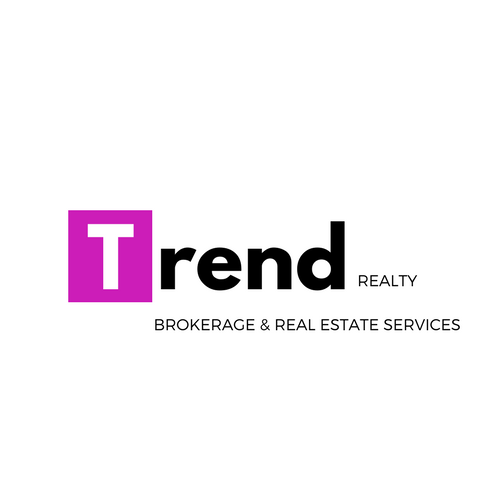 Commission Disbursement AuthorizationClosing Date: _____________________ Closer Name: ____________________ Title Co. Fax:____________________ Property Address: ___________________________________________________________ Seller’s Name: _____________________________________________________________ Buyer’s Name: _____________________________________________________________ Trend Real Estate Agent Name: _________________________________________Representing: ____  Buyer ___ Seller Purchase Price: $__________________ Amount of Commission: $_________________________ Transaction Fee $________to be Paid By ____ Buyer ___ Seller*From the Commission, you are authorized to disburse as follows:$________ Payable to Trend Realty; Mail to: 205 N Orange #203 Sarasota Fl 34236 $________ Made payable to _______________________ $________ Made payable to _______________________ $________ Made payable to _______________________  * IMPORTANT MESSAGE FOR THE CLOSER FOR THIS PROPERTY: 1. ALL CHECKS CAN BE GIVEN TO THE AGENT WORKING FOR TREND REALTY2. IF THIS FORM IS NOT SIGNED BY ONE OF THE AUTHORIZED SIGNERS LISTED BELOW, 100% OF THE COMMISSION DUE TO TREND REAL ESTATE MUST BE MADE PAYABLE TO TREND REAL ESTATE.3. SALES AGENTS DO NOT HAVE AUTHORIZATION TO MODIFY THIS FORM IN ANY WAY. 4. IF YOUR AMOUNTS DIFFER FROM THIS AUTHORIZATION FORM, YOU MUST OBTAIN A REVISED AUTHORIZATION FORM FROM THE OFFICE. 5. ALL SCRIVENER AND/OR DOC FEES MUST BE DEDUCTED FROM THE SALES AGENTS CHECK (NOT THE TREND RE CHECK)6. TREND REALTY’S CHECK MUST EQUAL THE DOLLAR AMOUNT LISTED ABOVE.________________________________                          _______________________________AUTHORIZED BROKER: JOSHUA W BLANK                  DATE: